SAKSPROTOKOLLBudsjett 2023 - Økonomiplan 2023-2026 Nittedal kommuneArkivsak-dok.22/01902ArkivkodeSaksbehandlerAnita LarsenBehandlet avMøtedatoSaknr1 Hovedutvalg for eierstyring og næringsutvikling17.11.202240/2210 Kommunestyret12.12.2022146/2211 Administrasjonsutvalget28.11.202210/222 Hovedutvalg for helse og velferd23.11.202225/223 Hovedutvalg for oppvekst og utdanning21.11.202232/224 Hovedutvalg for miljø og samfunnsutvikling22.11.202236/225 Eldrerådet15.11.202214/226 Kommunalt råd for mennesker med nedsatt funksjonsevne15.11.202217/227 Ungdomsrådet 2021 - 202317.11.202214/228 Eldrerådet22.11.202215/229 Formannskapet28.11.202289/22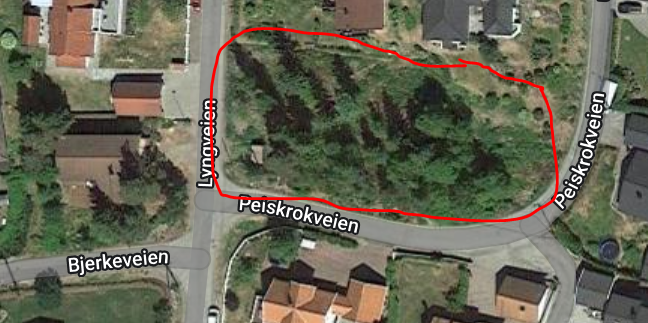 